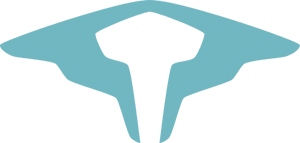 CAMPHILL COMMUNITY HOLYWOODADMINISTRATOR PTJOB DESCRIPTIONKEY RESPONSIBILITIESGeneral administration:Provide full administrative support within the office including (but not limited to) email management, data entry, typing, photocopying, scanning and other administrative tasks. Preparing papers for meetingsDiary management, including advising team of impending deadlines, internal and external commitments.Maintain and develop good filing systems.Collation and distribution of materials.Note/minute taking of internal and external meetings as required.Record all incoming and outgoing invoices and payments, assist with banking, and maintain financial records.Manage office supplies and stationery across the community.Ensure telephone calls are dealt with appropriately including answering queries and providing accurate information about Camphill Holywood. Dealing with all enquiries, emails, queries in a professional and courteous manner, whether in person, on the telephone, by email. Maintaining financial, maintenance HR and personnel records.PAYE and payroll Following and complying with all policies and procedures of the organisation including maintaining confidentiality and abiding by GDPR requirements.All other reasonable duties as required. Applicants must, at the closing date for applications, be able to demonstrate:Experience: Sound experience of working in an office environment and administration [Essential]Proven experience of using IT packages including Sage (or other alternative), Sharepoint, Microsoft Word packages, spreadsheets, databases, windows applications [Essential] Excellent administrative skills [Essential]Experience of payroll [Essential]Experience of managing financial systems including financial reporting [Essential]Experience of inputting data and producing reports for internal and external audiences [Essential]Experience of communication and organisation with a variety of staff [Essential]Skills/Abilities:Excellent oral and written communication skills - numerate, accurate, methodical and organised [Essential]Able to manage own workload appropriately, demonstrating efficient and reliable practice and meet all deadlines. [Essential]Able to manage the work in the office in an innovative, adaptive and consistent manner [Essential]Capable of working in partnership with all staff [Essential]Work independently and on own initiative without direct supervision [Essential]Flexible and adaptable (some out of hours attendance at meetings may be required occasionally) [Essential]Understanding importance of fostering great relationships with stakeholders [Desirable]Understanding of the work of Camphill communities, the non-profit, charitable and learning disability sectors [Desirable]Willingness to learn and understand the values of Camphill Holywood and Camphill communities, an understanding approach to working with people with learning disabilities and other needs. [Essential]JOB ROLEEnsuring effective and efficient administrative support to the community.RESPONSIBLE TO:Community ManagerLOCATION:Holywood HOURS OF WORK:Part-time 20 hours per week 4x days 5hr per day. SALARY:£9.10 per hour (£17,745 FTE)CONTRACT:Permanent, part-time